Street Mentality arbetar för...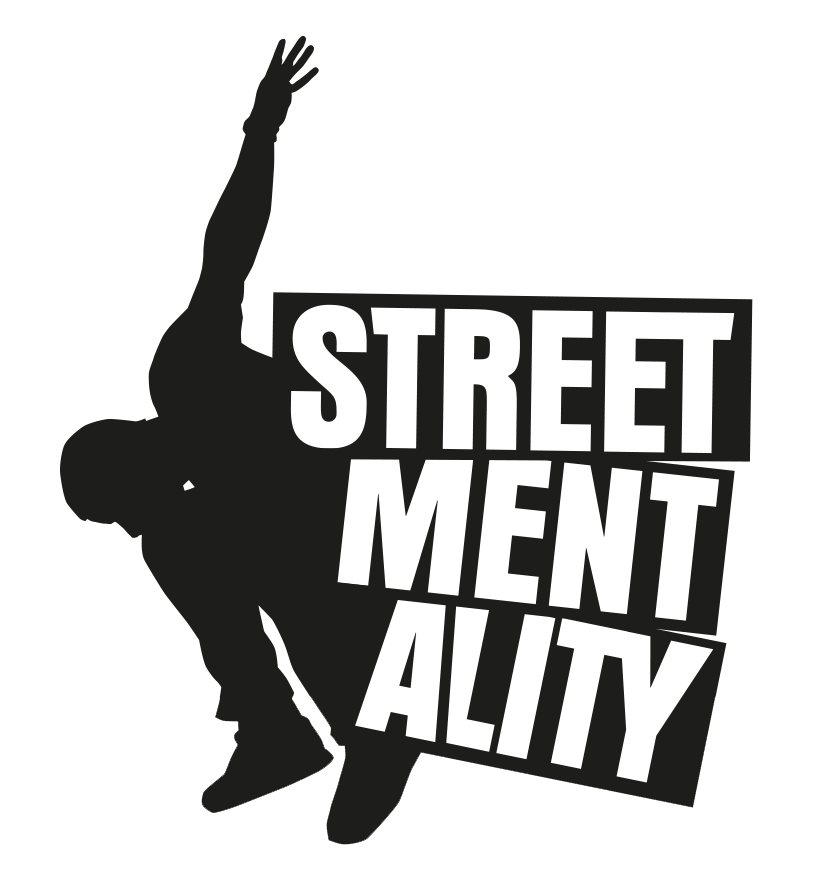 att främja spontanidrotten – Vi skapar miljön, ungdomarna utformar aktiviteten.Vi vill att dagens ungdomar födda på 2000-talet ska kunna uppleva rörelse och glädje på deras villkor. Under nya former som lämpar sig för dagens samhälle.Genom att använda oss av Parkour, Freerunning & Tricking vill vi stärka barn och ungdomars psykiska, fysiska och sociala självkänsla utifrån individens behov och styrkor. Viktiga händelser under året:.Föreningen har arbetat flexibelt och problemlösande under rådande pandemi och till 95% kunnat fortsätta med den ordinarie verksamheten. Men detta har inneburit minskat medlemsantal till följd av mindre gruppstorlekar för ökad smittsäkerhet.Våra ordinarie träningar i Ursvik är fortsatt väldigt populär. Vi hade som mest 475 aktiva medlemmar och har haft över 1000 besökare inräknat dagsläger och sommarlovsläger.Under sommaren arrangerade vi Sommarlovsläger under 6 veckor i och runt omkringSundbyberg. Deltagarna tränade massvis av parkour men besökte bl.a. även badhuset iSundbyberg samt parkourparkerna. Vi har under året gjort flera gratis prova-på event både lokalt bland annat tillsammans med Sundbybergs IK, SS04, 174:an & alla fritidsgårdar i staden.Tecknat och påbörjat samarbetsavtal om husvärdstjänst med kommunen. Vilket lätt till minskad arbetsbörda för tränarna och en bättre och mer välkomnande upplevelse för besökare.Aktivt deltagit i utveckling av Aktivitetshuset Milot för att främja träningsmiljön för medlemmar men också skapa en meningsfull fritid för barn och ungdomar i närområdet.Vi fortsätter att utbilda flera tränare. Totalt har 8 tränare påbörjat eller fortsatt sin utbildning via Gymnastikförbundet. Vi har även fått in nya kvinnliga tränare i föreningen. .OrganisationStyrelsen: William Karlsson, ordförande Per Beijar, ledamotJonatan Peterson, ledamotAhmed Al-Breihi, ledamotLedare:Mehedi Khan Måns Rudfeldt Edmund PlaudeOliver CarlingErik ForsmooNora BromsEdit WincentSonny NordbladJohannes DagermarkFredrik RydbergEmil CheuixJoel SwartlingMed flera…Kansli/verksamhetschef:Jesper ErikssonTack till...Sundbybergs kommun som har varit ovärdeliga under året med god kontakta och ett brinnande engagemang.Riksidrottsförbundet och Folkhälsomyndigheten för snabbt arbete med pandemin som bidrag till att rädda liv men samtidigt värnat om folkhälsan.Stockholmsidrotten och Sundbybergs Idrottsallians som startat en utbildningssatsning i kommunen.Alla övriga medlemmar och personer/organisationer som tillsammans bidragit till StreetMentality under året. Årsredovisning Street Mentality ParkourklubbRäkenskapsåret 2022-01-01  -  2022-12-31Organisationsnummer: 802494-0366Styrelsen för Street Mentality Parkourklubb avger härmed följande årsredovisning.FörvaltningsberättelseStreet Mentality Parkourklubb bedriver organiserad spontanidrott med parkour på agendan. Det betyder att det finns ledare på plats som ser till att träningen sker på ett säkert sätt inom vissa ramar. De aktiva bestämmer själv eller tillsammans med kompisar hur upplägget ska vara på träningen. Vill man ha hjälp, lära sig grunderna eller lära sig någon avancerad rörelse så finns självklart våra ledare på plats för att stå till hands. I början ser vi till att medlemmarna lär sig grunderna för att kunna träna under friare förutsättningar på ett säkert sätt! Inga träningar är obligatoriska, ingen kräver att någon kommer och tränar. Vi vill att medlemmarna kommer för att de själv vill träna och utvecklas som person.Styrelsen kan med stolthet se tillbaka på ett otroligt utvecklande femte år för föreningen med massor av träning och glädje. Vi har både ökat medlemsantalet samt minskat antalet under året och därutöver haft ytterligare hundratal barn och ungdomar som deltagit i våra sommarläger, prova-på aktiviteter och övriga evenemang där vi varit representerade.Tabell 1. Antal medlemmar i föreningenTabell 2. Statistik närvarorapportering, deltagartillfällen samt antal sammankomster. *Förändringar i idrottonline gör det ej möjligt att hämta exakt data våren 2023.Föreningen har under året haft 12 arvoderade tränare som kontinuerligt ansvarat för träningar samt ytterligare ca 6 arvoderade tränare som gjort korta gästinspel som vikarie, evenemang och via andra projekt/prova på tillfällen. Sen tidigare har föreningen en verksamhetschef på 100 % som ansvarat för våra ledare, planering av träningar, träningsgrupper, administration, bokföring samt projekt. Styrelsen har under året haft fem protokollförda möten och kontinuerlig kontakt via Facebook.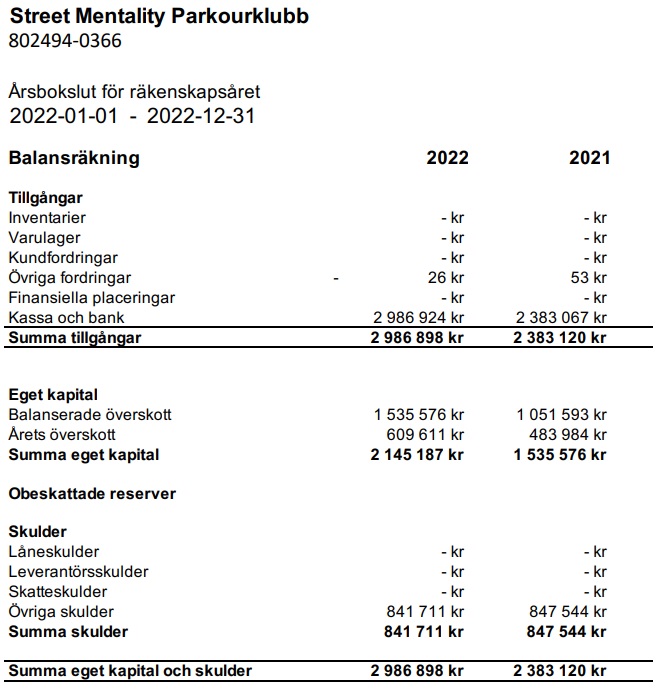 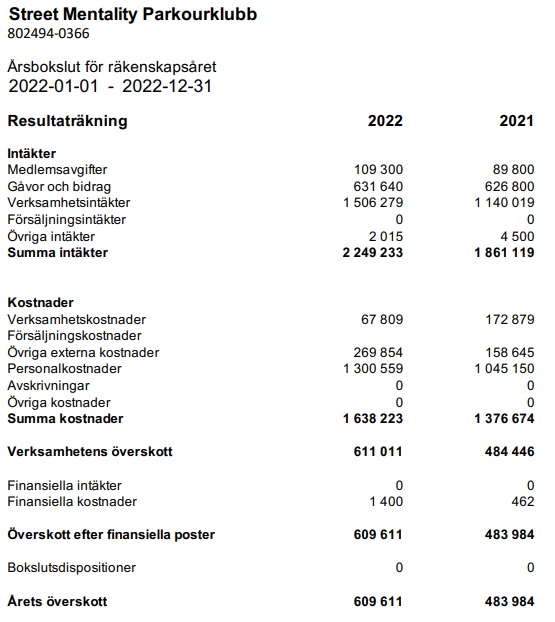 2023-03-29Ordförande William Karlsson		Ledamot Jonatan Peterson	Ledamot Per Beijar 		Ledamot Ahmed Al-BreihiRevisionsberättelse Jag har granskat bokföringen samt styrelsens förvaltning i Street Mentality Parkourklubb för år 2022. Det är styrelsen som har ansvaret för handlingarna och förvaltningen. Mitt ansvar är att uttala mig om årsbokslutet och förvaltningen på grundval av min revision. Revisionen har utförts i enlighet med god revisionssed i Sverige. Det innebär att jag planerat och genomfört revisionen för att i rimlig grad försäkra oss om att årsbokslutet inte innehåller väsentliga fel. En revision innefattar att granska ett urval av underlagen för belopp och annan information i räkenskapshandlingarna. I en revision ingår att pröva redovisningsprinciperna och styrelsens tillämpning av dem samt att bedöma den samlade informationen i årsbokslutet. Jag har granskat väsentliga beslut, åtgärder och förhållanden i föreningen för att kunna bedöma om någon styrelseledamot har handlat i strid mot föreningens stadgar. Jag anser att min revision ger mig rimlig grund för mina uttalanden nedan. Årsbokslutet har upprättats i enlighet med bokföringslagen och ger därmed en rättvisande bild av föreningens resultat och ställning med god redovisningssed i Sverige. Styrelsens ledamöter har enligt min uppfattning inte handlat i strid mot föreningens stadgar. Jag tillstyrker att årsmötet beviljar styrelsens ledamöter ansvarsfrihet för räkenskapsåret. Stockholm 2023-03-29__________________________________Xinga LiRevisorKolumn120152016201720182019202020212022Killar 7-12 år101161474439244358349Killar 13-20 år1046	164   130131125125Killar 21+ år594754645447Totalt killar116216704685626439537523Tjejer 7-12 år92193105649270Tjejer 13-20 år2101629362217Tjejer 21+ år06211525615Totalt tjejer113782130148125120102TOTALT127253786815774574657625Kolumn12019VT2019HT2020VT2020HT2021VT2021HT2022VT*2022HT*Killar 7-12 år451041703590335430943220Killar 13-16 år83350312939061067856Killar 17-20 år516100243132151191Killar 21+ år1514095701451Totalt killar60104813522144624326431844864488Tjejer 7-12 år851871812772674661Tjejer 13-16 år7142736014333Tjejer 17-20 år52227010Tjejer 21+ år--0600Totalt tjejer974925892838818694661649TOTALT   69845748611353005145501251475137Antal sammankomster    613505562460495473518488